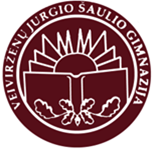 VEIVIRŽĖNŲ JURGIO ŠAULIO GIMNAZIJOS TARYBOS VEIKLOS PLANAS2018–2019 m. m.( Planą galima koreguoti ir pildyti)Gimnazijos tarybos pirmininkė                                                                               Diana VepštienėEil.nr.                      VeiklaNumatoma dataAtsakingas asmuoPastabos1.Gimnazijos tarybos plano sudarymas 2018–2019 m.m.2018-08-Gimnazijos tarybos nariai2.Metinės veiklos programos ir pradinio,pagrindinio ir vidurinio ugdymo planų 2018–2019 m.m. svarstymas.Nauja darbo apmokėjimo tvarka. Etatinis mokytojų apmokėjimas.Vidaus darbo taisyklės.2018-08Gimnazijos tarybos nariai ir gimnazijos administracija3.Diskusija,,Šeimos ir mokyklos bendruomenės santykiai. Kam turi rūpėti,kad mūsų vaikai būtų laimingi?“2019-01-Gimnazijos tarybos nariai4.Posėdis,,Ūkinės finansinės veiklos per 2018 m. Aptarimas. Naujų finanasinių metų sąmatos aptarimas“2019-02Gimnazijos administracija5. Inicijuoti 2 procentų pajamų mokesčio rinkimą ir teikti pasiūlymus dėl surinktų lėšų panaudojimo.2019-03,04Gimnazijos tarybos nariai6.Atvira veikla,,Skambantys auksiniai svogūnai“2019-01Gimnazijos taryba,ir gimnazijos prezidentūra7.Bendra veikla su socialiniais partneriais,sprendžiant mokinių lankomumo,mokymosi ir elgesio problemasVisus mokslo metusGimnazijos tarybos pirmininkė8.Verslumo ugdymas2019 pavasarisGimnazijos tarybos nariai